1. pielikumsMinistru kabineta2017. gada  16. maijanoteikumiem Nr. 258"13. pielikumsMinistru kabineta2008. gada 17. marta noteikumiem Nr. 176EIROPAS IZMEKLĒŠANAS RĪKOJUMS,kas minēts Eiropas Parlamenta un Padomes 2014. gada 3. aprīļa Direktīvas 2014/41/ES par Eiropas izmeklēšanas rīkojumu krimināllietās 5. pantāŠo Eiropas izmeklēšanas rīkojumu ir izsniegusi kompetenta iestāde. Izdevējiestāde apstiprina, ka Eiropas izmeklēšanas rīkojuma izdošana ir vajadzīga un samērīga tiesvedības nolūkam, kas tajā konkrēti norādīts, ievērojot aizdomās turētā vai apsūdzētā tiesības, un ka prasītos izmeklēšanas pasākumus tādos pašos apstākļos būtu iespējams norīkot līdzīgā vietējā lietā. Lūdzu veikt turpmāk minēto izmeklēšanas pasākumu vai pasākumus, pienācīgi ņemot vērā izmeklēšanas noslēpumu, un nosūtīt Eiropas izmeklēšanas rīkojuma izpildē iegūtos pierādījumus.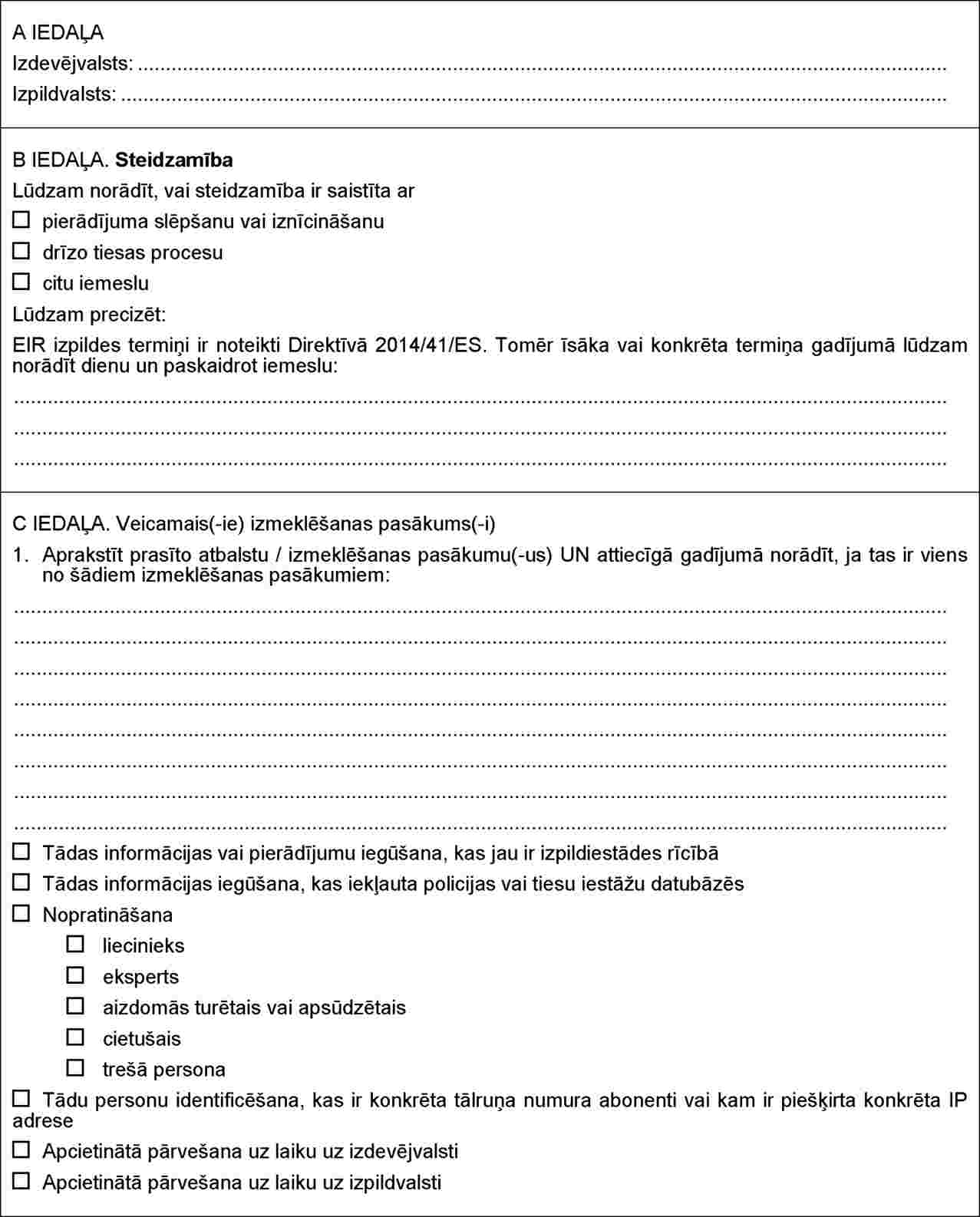 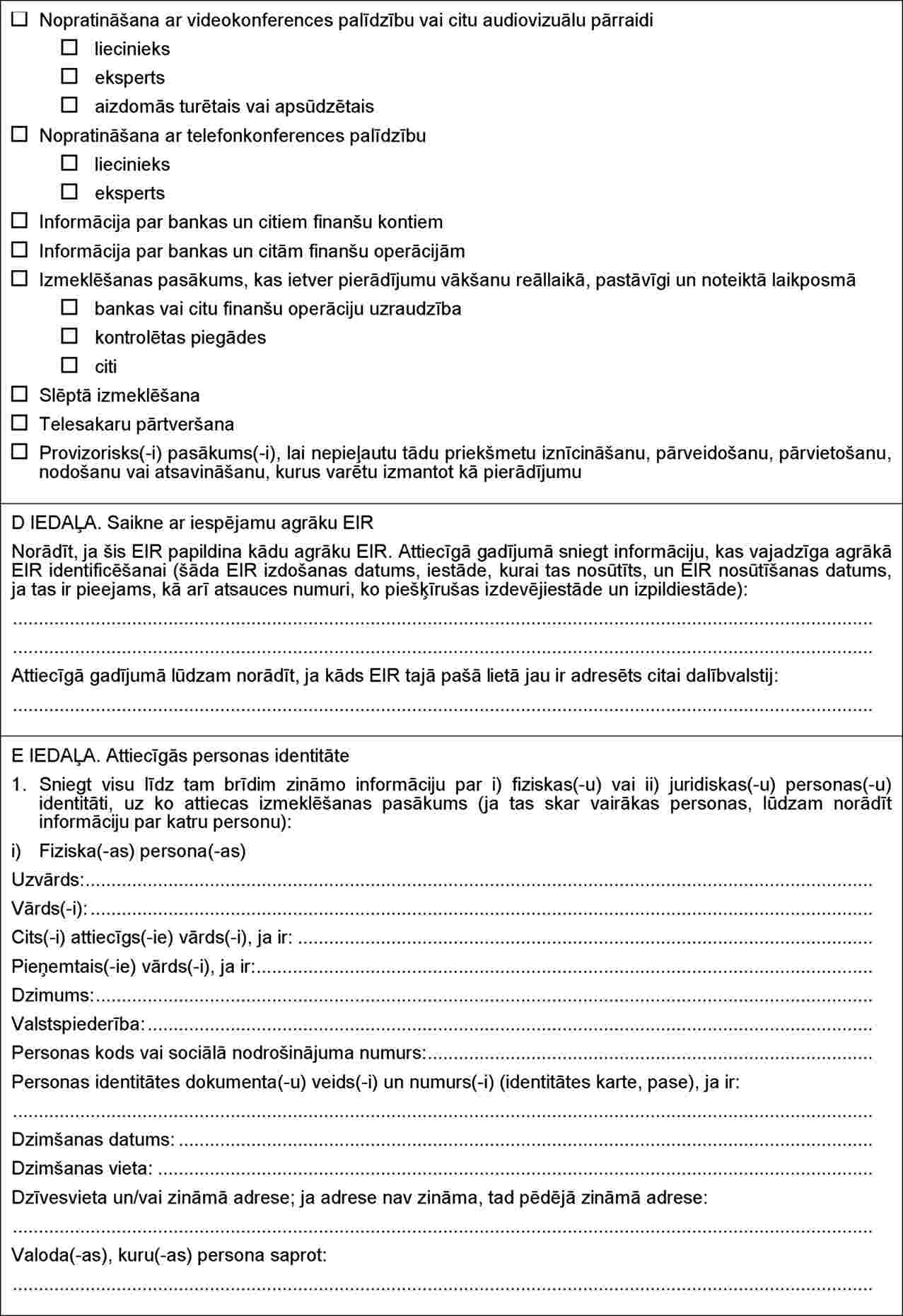 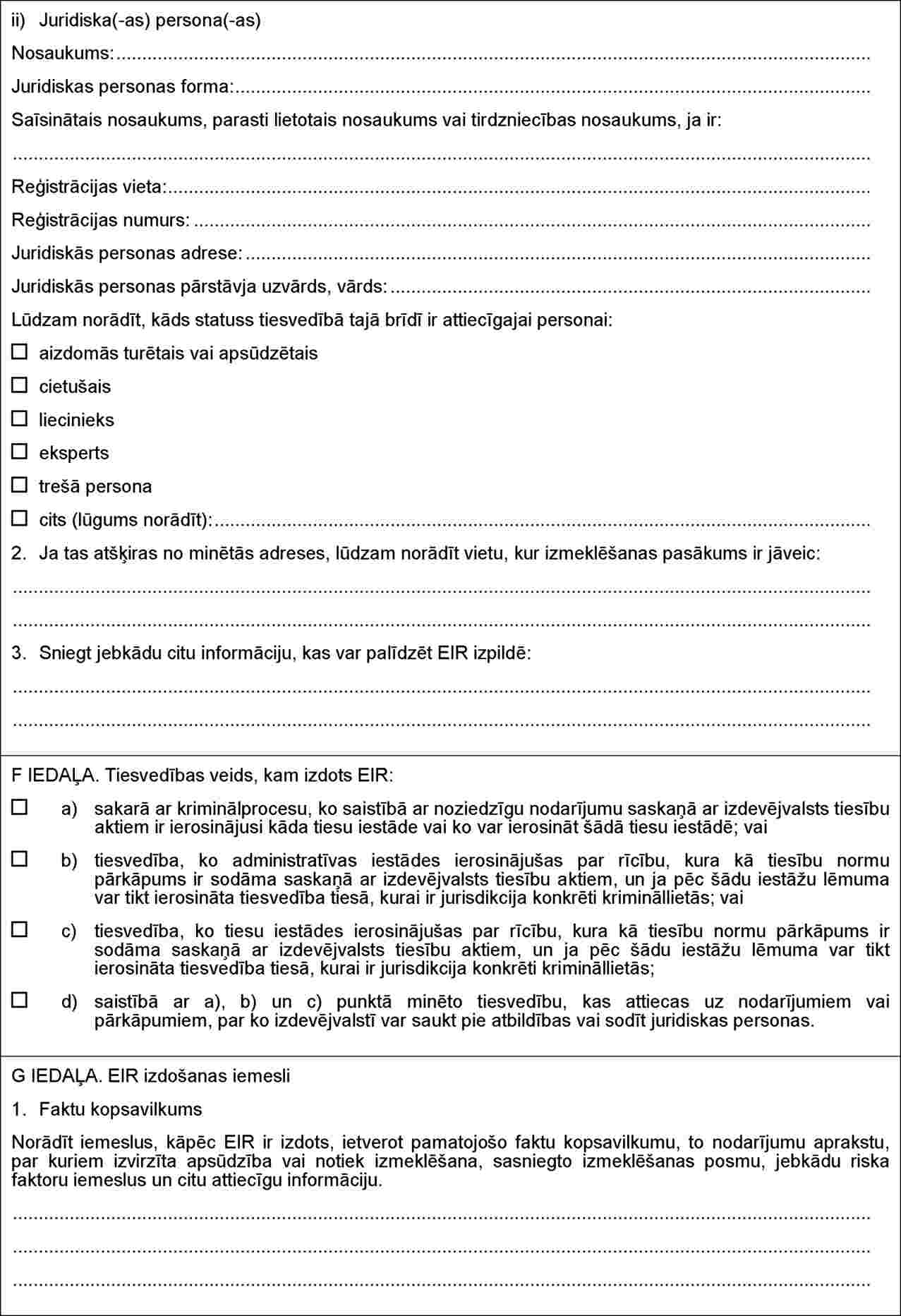 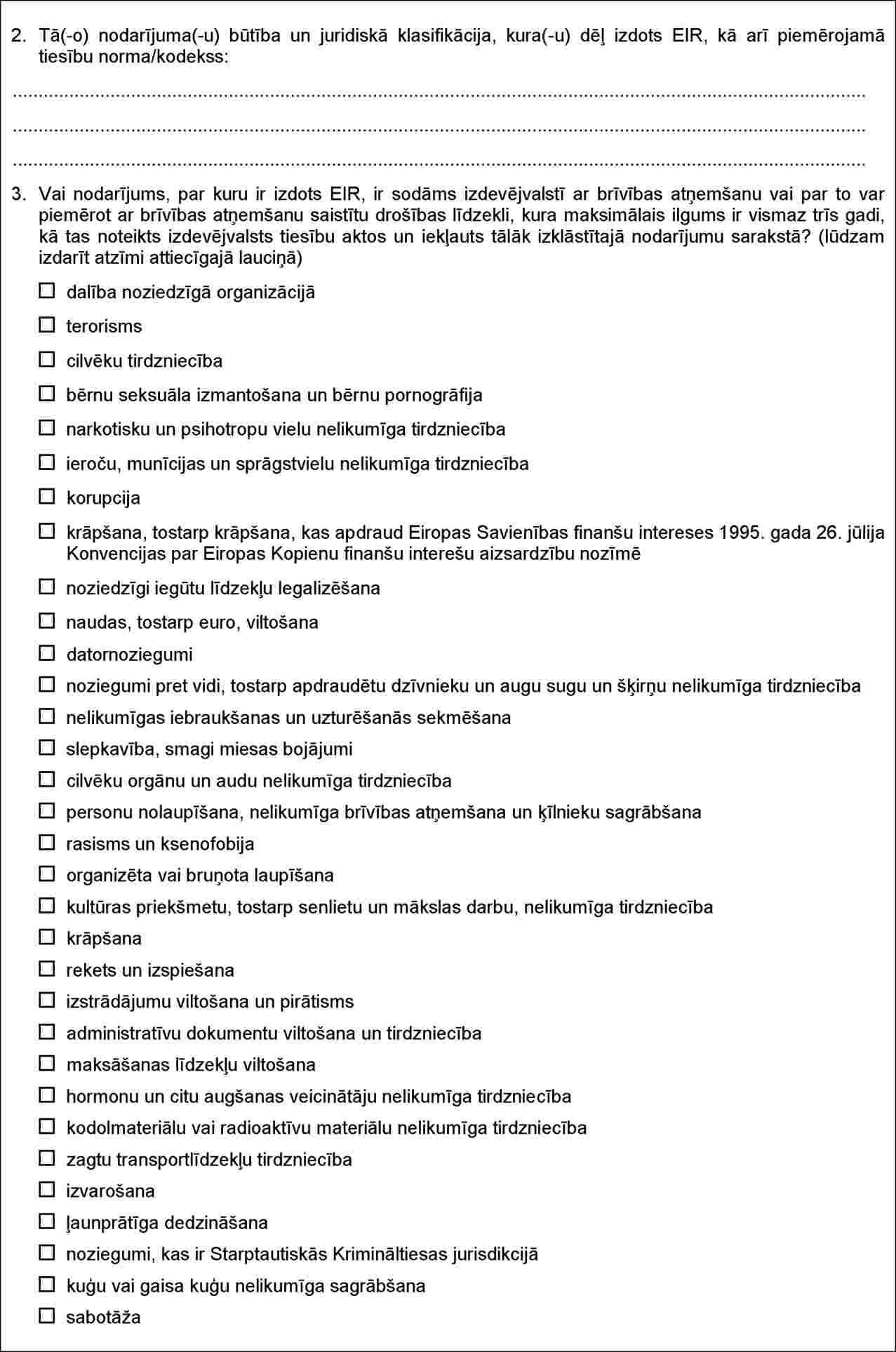 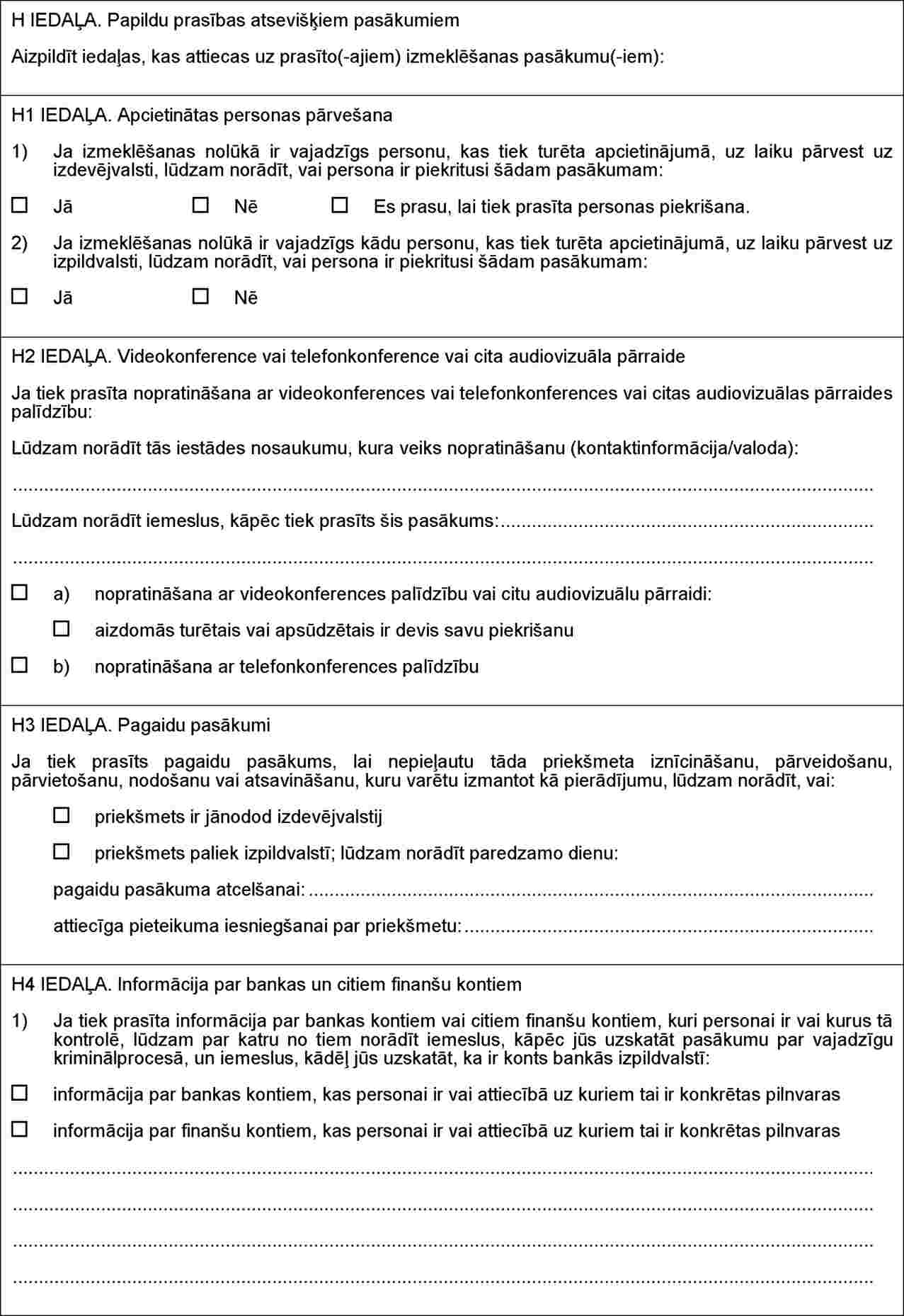 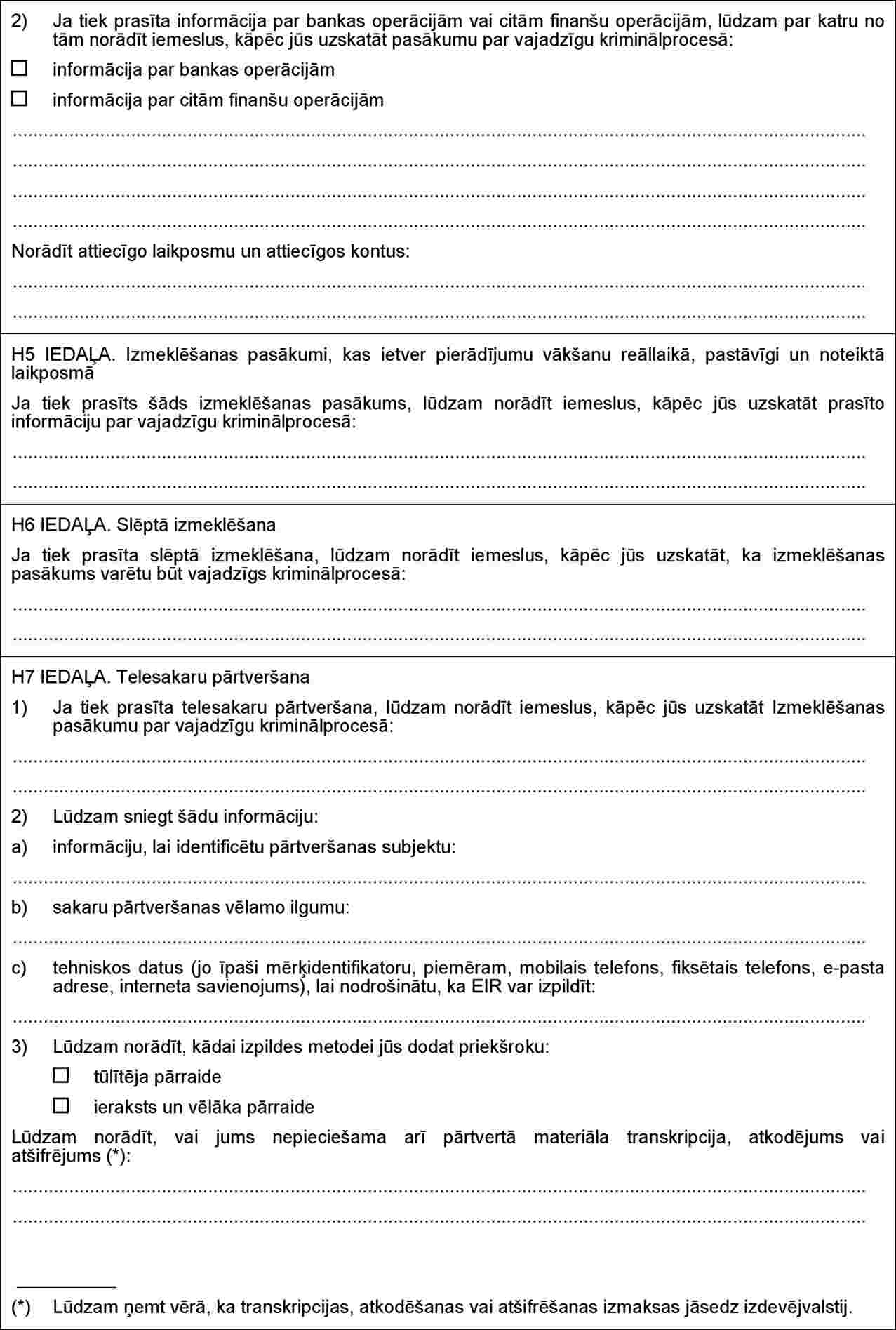 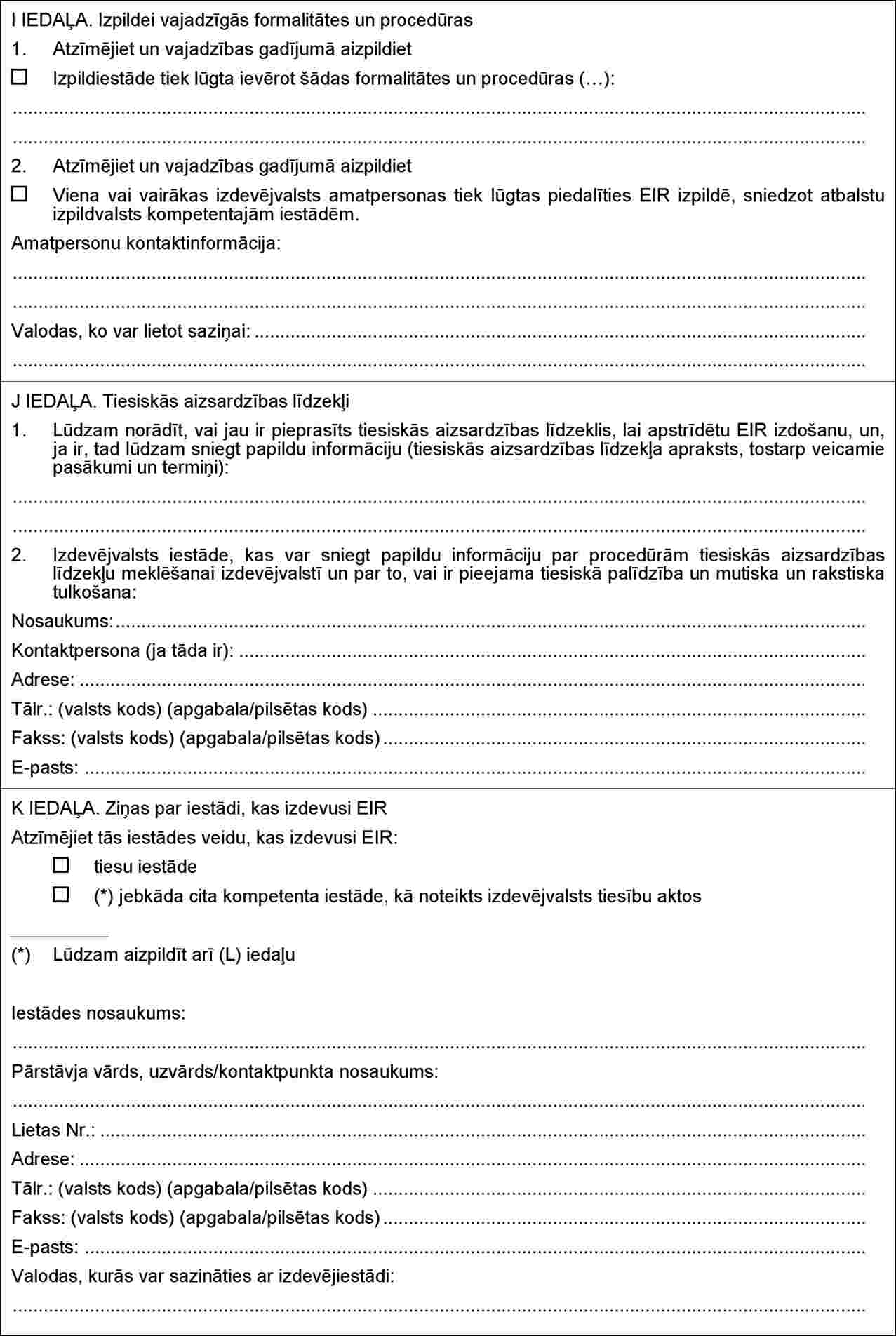 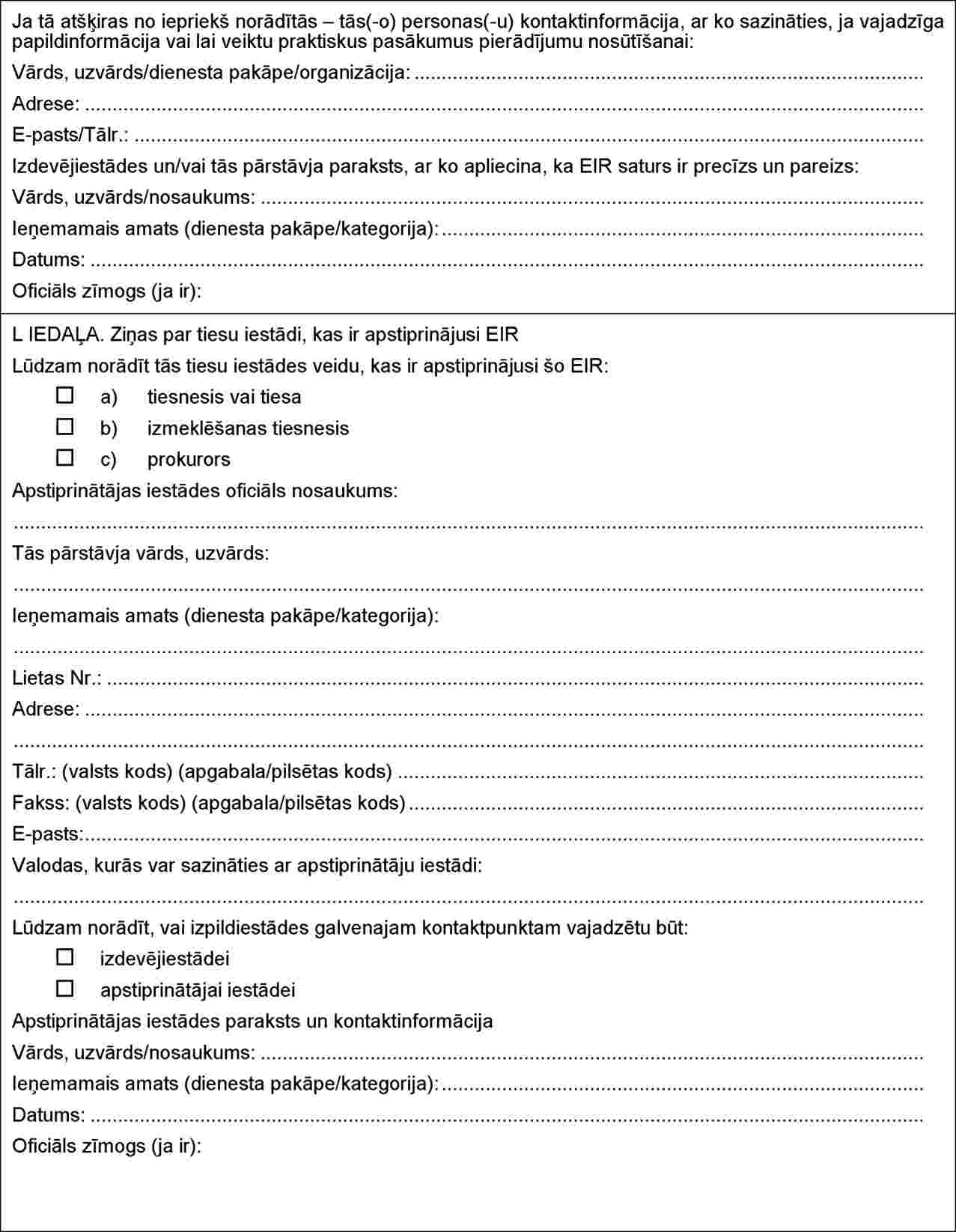 Tieslietu ministrs	Dzintars Rasnačs